« Gimonnet’s signature: freshness and purity »Lively, airy, salivating, technically perfect! This cuvee “Brut non-vintage Cuis 1er Cru” represents the archetype of the Pierre Gimonnet & Fils style.In order to do this, during harvest, we separate all juice from different terroir in different tanks. After 6-8 months those wines are clear, we taste them and we blended wine of the year with reserve wines to repeat over the year the style we expect.To succeed with this delicate and fundamental step, the house of Pierre Gimonnet & Fils has chosen to keep all its reserve wines in bottles (on fine lees) and not in tanks or in casks. This method gives more freshness (less oxidation) and more mature (autolysis) in wines. This method is very rare in Champagne.We are the only winemaker in Champagne to keep all our reserve wines in bottles, and has been since 1982. 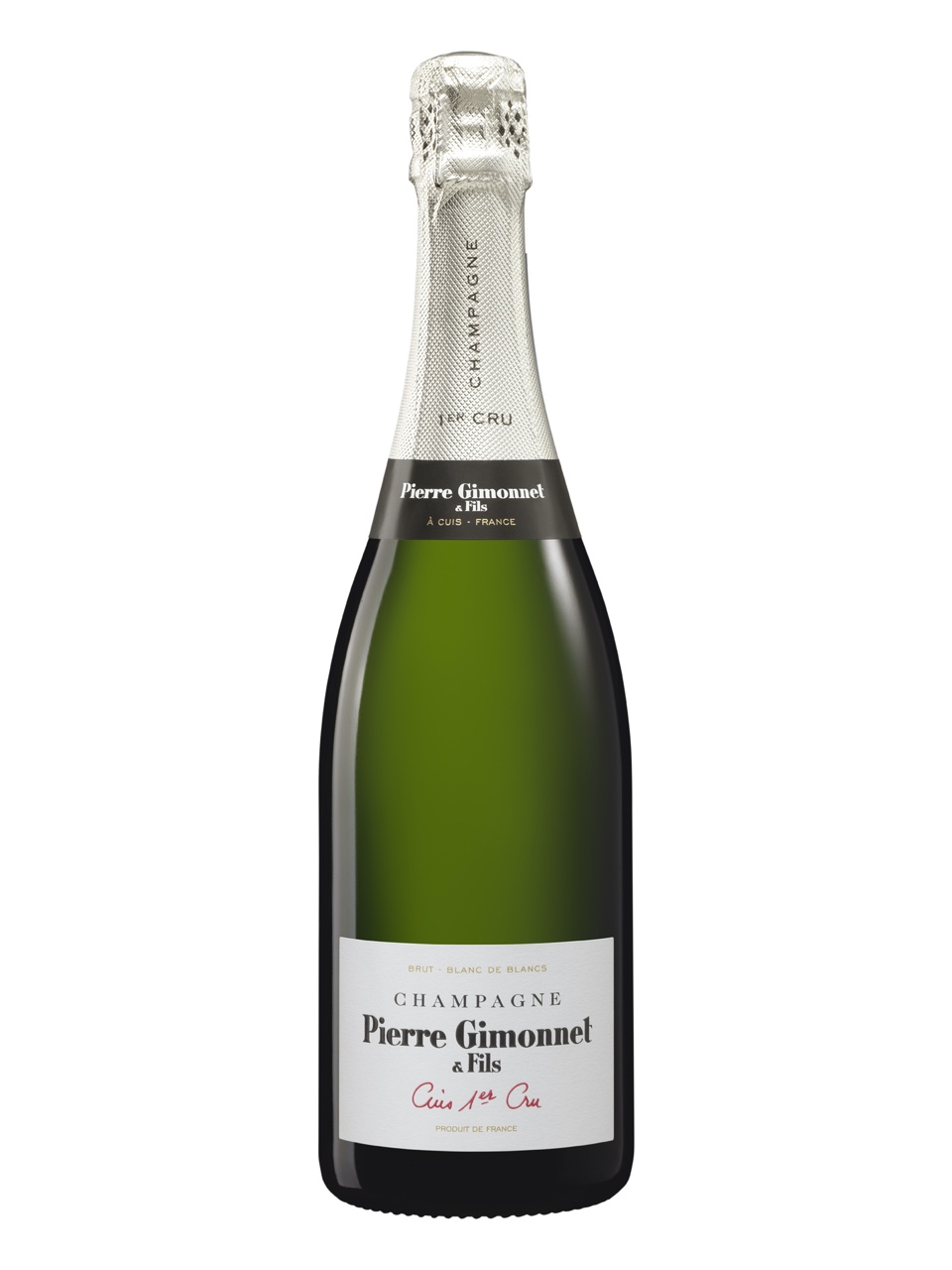 BLEND n°223Grape variety			100% ChardonnayTerroir				Cuis 1er Cru – Côte des BlancsBlend (6 vintages)70.40 % 2020 (included 16.50% from excellent 1st “tailles”)10.30 % 2018, 	3.20 % 2016,	8.80 % 2015,	2.10 % 2014,	5.20 % 2013VinificationGrapes harvested manually, split pressingCold settlingTemperature controlled alcoholic fermentationMalolactic fermentation Stainless tanks for 6 to 8 months (2 rackings) Blending with reserve wines stored in bottlesCold stabilization (-4°) and filtration on clayBottling 				February 2021Ageing in bottles	 		minimum 24 monthsDisgorgement			3 months before shippingDosage				5.5 to 6 g/l of sugarAnnual production			16 500 half-bottles 					114 381 bottles						3 427 magnums	448 jeroboams